SUPER KLASA  2017/2018ŚREDNIA OCEN KLASY.*IVa  4,3Va 4,3Vb 4,6VIa 4,53VIb 3,88VII 3,62ŚREDNIA KLASY Z ZACHOWANIA*IVa 4,96Va 5,2Vb 5,0VIa 5,4VIb 4,0VII 4,95FREKWENCJA *IVa 91,2%Va 94%Vb 90%VIa 90,42%VIb 91,28%VII 90,46%AKTYWNOŚĆ W ŻYCIU SZKOŁYIV 17Va 24Vb 29VIa 31VIb 26VII 23AKTYWNOŚĆ SPORTOWAIVa - III miejsceVa - III miejsceVb - II miejsceVIa -I miejsceVIb -II miejsceVII  -IV miejsce6p.- kl. VB5p.-kl. VIA4p.-kl IVA,VA3p.-kl VIB2p.-kl. VII6p.- kl. VIA5p.-kl. VA4p.-kl VB3p.-kl IVA2p.-kl VII1p.-kl VIB6p.- kl. VA5p.-kl. IVA,VIB4p.-kl VB,VIA,VII6p.- kl. VIA5p.-kl. VB4p.-kl VIB3p.-kl VA2p.-kl. VII1p.-kl IV6p.- kl. VIa5p.-kl.  Vb, VIb4p.-kl IVa, Va3p.-kl  VIIKONKURS GRZECZNOŚCIOWY –kultura osobista (ankieta przeprowadzona wśród nauczycieli i pracowników szkoły oraz tygodniowy monitoring klas)IVa      11+4,83=15,83                                    Va         13+5,25=18,25        Vb          12+4,9=16,9        VIa        15+5,16=20,16      VIb         10+3,78=13,78      VII          13+4,22=17,22        WYSTRÓJ KLASY (wyniki ankiety przeprowadzonej wśród nauczycieli i pracowników szkoły oraz konkursu SU „bożonarodzeniowy wystrój klas”)IVa 16+2=18Va 19+3=22Vb 16+4=20VIa 17,5+5=22,5VIb 1+14=15VII 16,5+6=22,5CZYTELNICTWO*IVa 4MIEJSCEVa 3MIEJSCEVb 2 MIEJSCEVIa 1 MIEJSCEVIb 5 MIEJSCEVII 6MIEJSCE                      6p.- kl. VIA                                        5p.-kl. VA                                      4p.-kl VII                      3p.-kl VB                     2p.-kl. IV                     1p.-kl VIB6p.- kl. VIA,VII5p.-kl. VA4p.-kl VB3p.-kl IV2p.-kl. VIB6p.- kl. VIA5p.-kl. VB4p.-kl VA3p.-kl IV2p.-kl VIB1p.-kl VII*punkty A,B,C,H zostały przydzielone na podstawie danych z I półrocza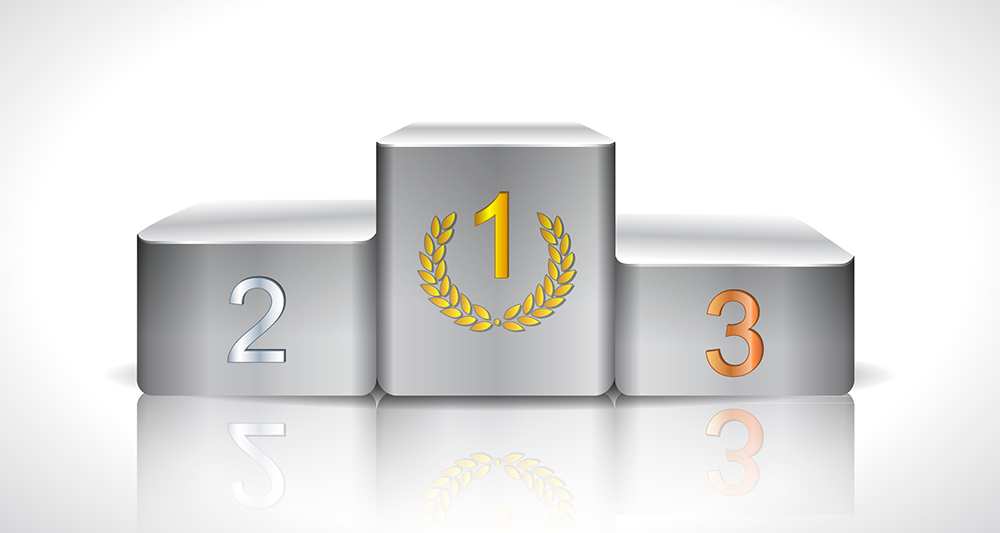 SUPER KLASA  2017/2018ŚREDNIA OCEN KLASYI miejsce - kl. VBII miejsce -kl. VIAIII miejsce –kl. IVA  i VAŚREDNIA KLASY Z ZACHOWANIAI miejsce - kl. VIAII miejsce -kl. VAIII miejsce -kl VBFREKWENCJA I miejsce .- kl. VAII miejsce -kl. IVA i VIBIII miejsce -kl VA, VIA i VIIAKTYWNOŚĆ W ŻYCIU SZKOŁYI miejsce - kl. VIAII miejsce -kl. VBIII miejsce -kl VIBAKTYWNOŚĆ SPORTOWAI miejsce - kl. VIaII miejsce -kl. VB, VAIII miejsce -kl  IVA, VAKULTURA KLASOWAI miejsce - kl. VIAII miejsce -kl. VAIII miejsce -kl VIIWYSTRÓJ KLASY I miejsce - kl. VIA i VIIII miejsce -kl. VAIII miejsce -kl VBCZYTELNICTWO*I miejsce - kl. VIAII miejsce -kl. VBIII miejsce -kl VAPODSUMOWANIE:III miejsce- klasa IVAII miejsce- klasa VA i VBI miejsce  -tytuł SUPER KLASA VIA 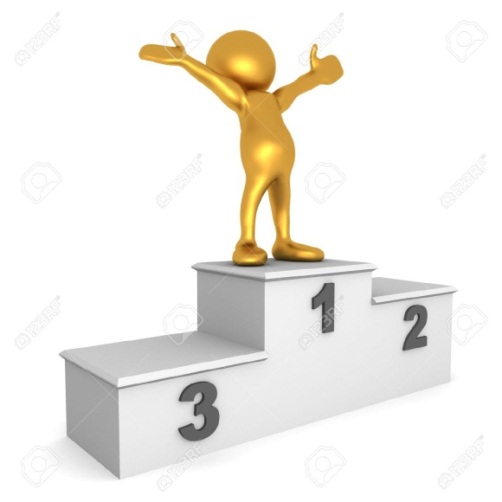 Być zwyciężonym i nie ulec to zwycięstwo, zwyciężyć i spocząć na laurach to klęska.                                                                     Józef PiłsudskiGRATULUJEMY ZWYCIĘZCOMIVAVAVBVIAVIBVIIAOCENY446532BZACHOWANIE354612CFREKWENCJA564454DAKTYWNOŚĆ SZK.135642ESPORT445653HCZYTELNICTWO345621FKULTURA253614GKLASOPRACOWNIA354626SUMA253636452324